CENTRO EDUCACIONAL DE ADULTOS ISABEL LA CATOLICA.                    “María del Carmen Vivanco Fierro”Unidad Técnica Pedagógica                                                                               “profesoramaricarmen2020@gmail.com” Puente Alto.EVALUACION DE  Nº 4“TERCER NIVER A”INSTRUCCIONES GENERALES DEL PROFESOR.EVALUACION.NOMBRE DEL ALUMNOS:CURSO:DEPARTAMENTOHistoriaASIGNATURAEstudio SocialesOBJ. PRIORIZADOSReconocer la hegemonía de Europa a inicios del siglo XX y localizar sus áreas de influencia.Reconocer y analizar el surgimiento de la Unión Soviética, los regímenes socialistas y sus áreas de influencia en el mundoFECHA DE INICIO21 Junio 2021FECHA DE ENTREGA28 JunioLee detenidamente cada pregunta e indicación. Responde con lápiz pasta azul cuando estés seguro de tu respuesta, no uses corrector. Entrega tu evaluación en la fecha acordada.I.- Ítem de selección única.II. Ítem de desarrollo.El colonialismo tuvo importantes consecuencia tanto para las colonias como para las Metrópolis.  Completa el siguiente cuadro con la información que se pide.III. Observación de mapas históricos. 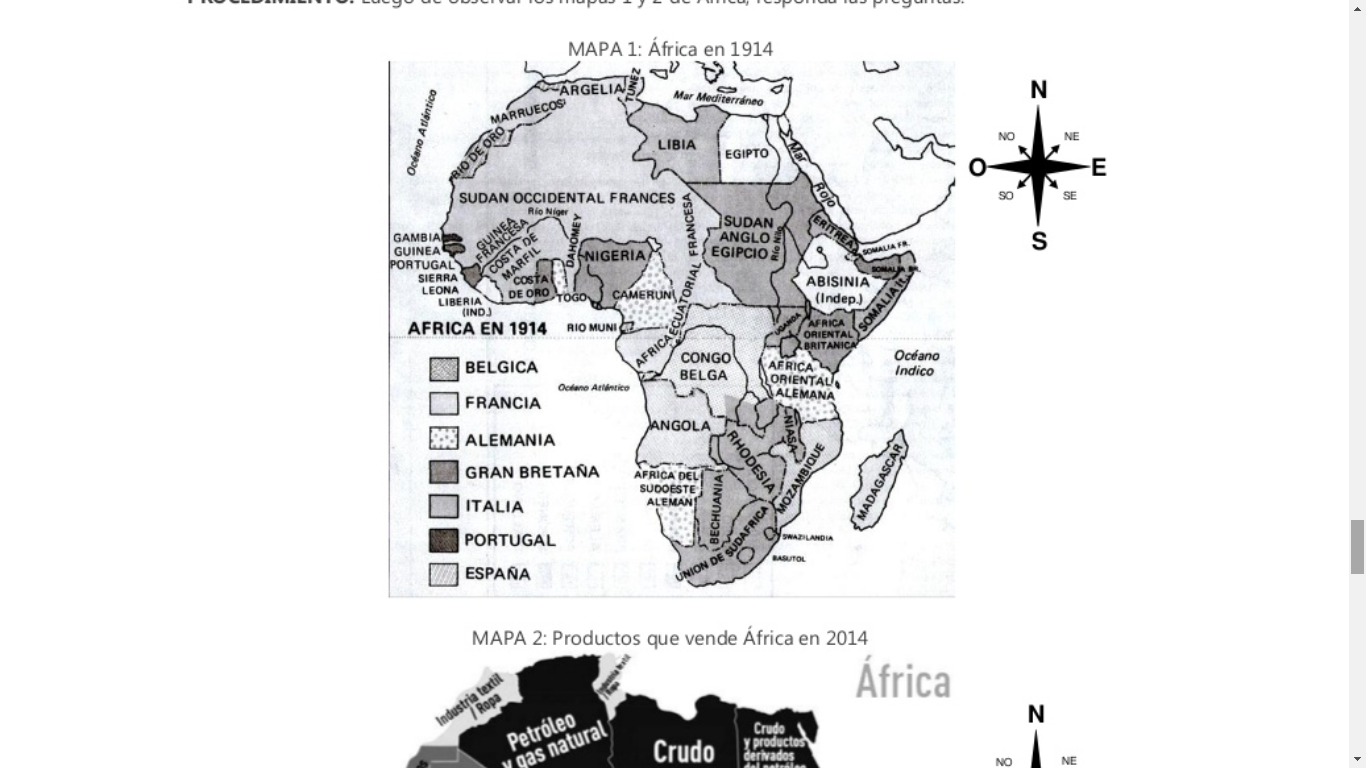 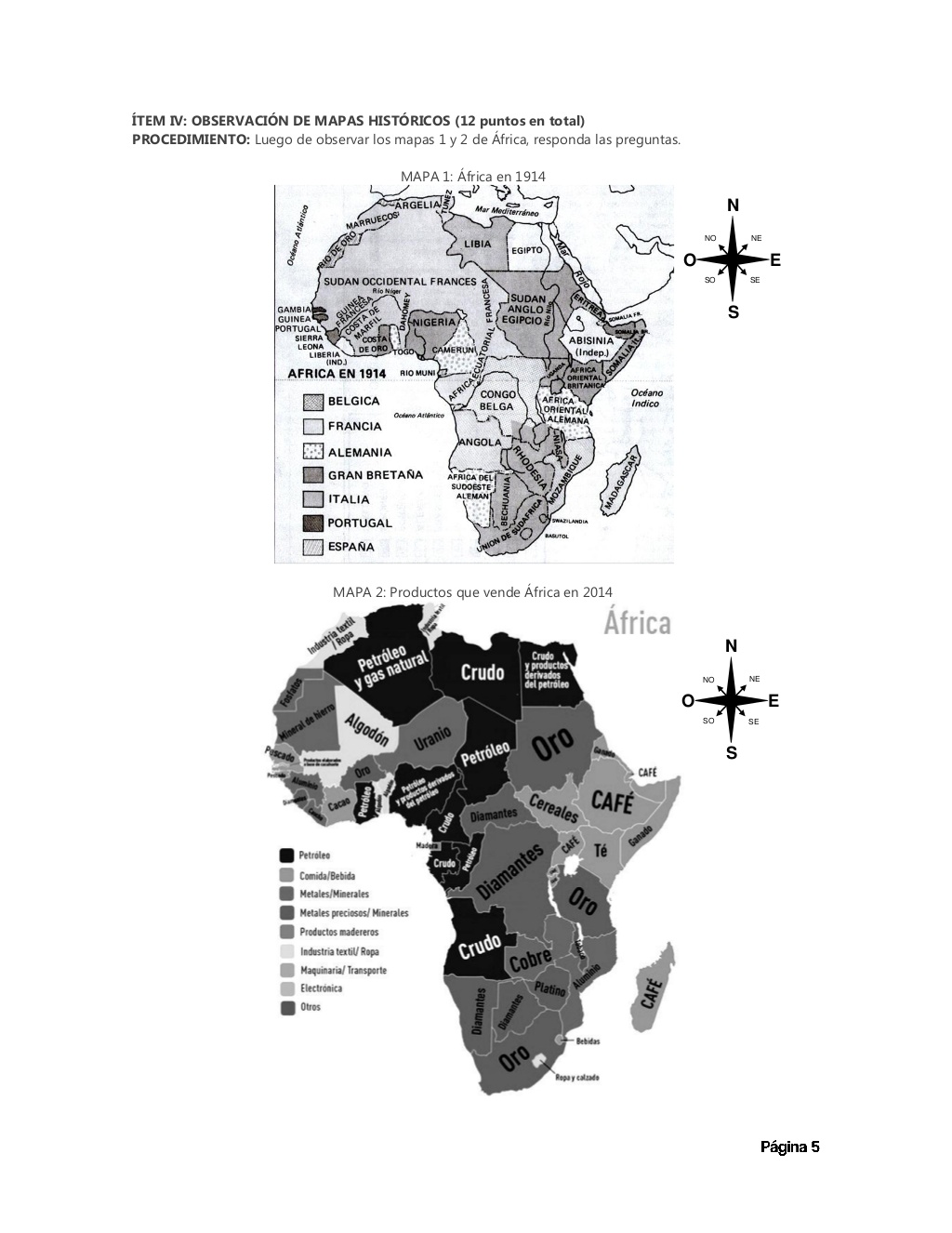 1. Después de observar los mapas 1 y 2 complete el siguiente cuadro sobre los productos que exportan, en 1914 los territorios Africanos colonizados por los colonizadores Británicos en el siglo XIX.2. Luego de observar los mapas anteriores. Complete el siguiente cuadro sobre los productos que explotan, en 2014 los territorios africanos colonizados por los franceses en el siglo XIX.3. Complete el siguiente cuadro sobre los productos que explotan, en 2014 los territorios africanos colonizados por los alemanes en el siglo XIX.